Prot. 10675/VII.1							                 Pandino lì 28.06.2021A TUTTE LE FAMIGLIE CHE DEVONO EFFETTUARE L’ISCRIZIONE ALLA REFEZIONE SCOLASTICA A.S. 2021/2022                                                                                               OGGETTO: ISCRIZIONE REFEZIONE SCOLASTICA A.S. 2021/2022Gentilissimi,la presente per comunicare che le iscrizioni al servizio mensa per l’anno scolastico 2021/2022 sono aperte dal 01 luglio al 20 agosto.Il servizio di refezione verrà erogato e gestito dalla ditta che si aggiudicherà la gara d’appalto attualmente in corso.Si richiede di presentare, cortesemente, iscrizioni già “definitive” (non è infatti prevista la possibilità di procedere ad una mera preiscrizione da confermare in seguito).Per l’anno scolastico 2021/2022 NON è prevista la quota annuale d’iscrizione pari a € 10,00.Un cordiale saluto.                                                                                                            L’Assessore all’Istruzione                                                                                                                         Sara Sgrò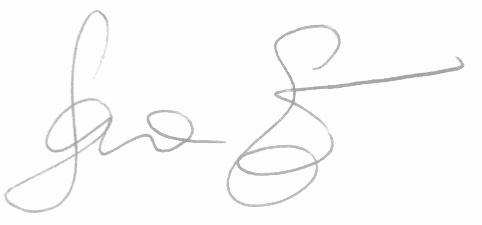 